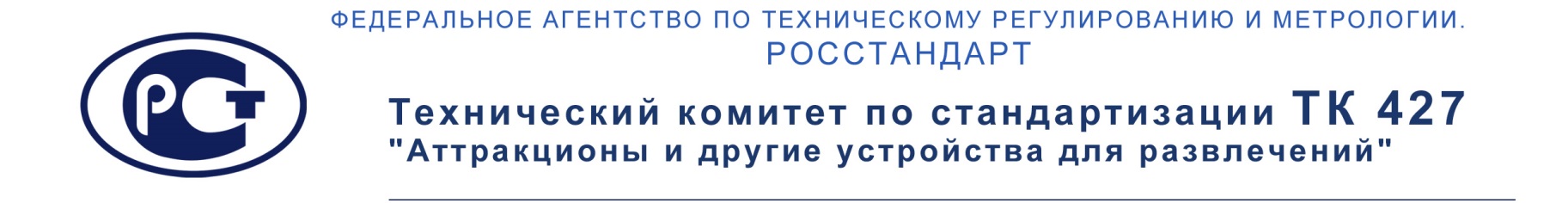 24.12.2018 Исх. № 16                                    Управление технического регулирования и стандартизации
Федерального агентства по техническому регулированию и метрологии
Ломоносову М. В.
(499) 236-42-60Уважаемый Максим Владимирович!На обращение гр. Гринева М.В. № 4225 от 30.11.2018г., сообщаю:Для спортивного оборудования не приняты Технические регламенты, поэтому отсутствует классификация (идентификация) для целей применения обязательных требований.Для аттракционов принят Технический регламент ЕАЭС 038/2016 идентификация аттракционов в соответствии с которым производится в соответствии с разделом III. Для подтверждения соответствия ТР ЕАЭС 038/2016 «О безопасности аттракционов», на сайте ЕЭК размещены списки применимых стандартов. С уважением,                                                                                 В.А. Гнездилов,Председатель ТК 427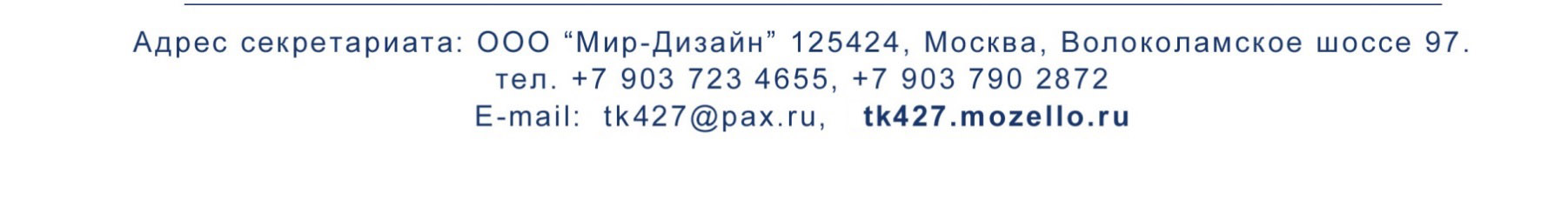 